«Сыбайлас жемқорлыққа қарсы іс-қимыл туралы» Заңға сәйкес сыбайлас жемқорлыққа қарсы мәдениетті қалыптастыру мақсатында, Балқаш қаласы білім бөлімінің «№5 ЖББ» мектебінің 10«А» сынып оқушылары Қарағанды облысы бойынша «Жастар ісі» секторының жауапты өкілі ,облыстық «Әнет баба» мешітінің наиб имамы Мұсабеков Нұржігіт Оразалыұлымен түсірілген «Парақорлық» тақырыбындағы бейнероликті тыңдап, өз пікірлерін білдірді.Сынып жетекші: Ж.М.Имангалиева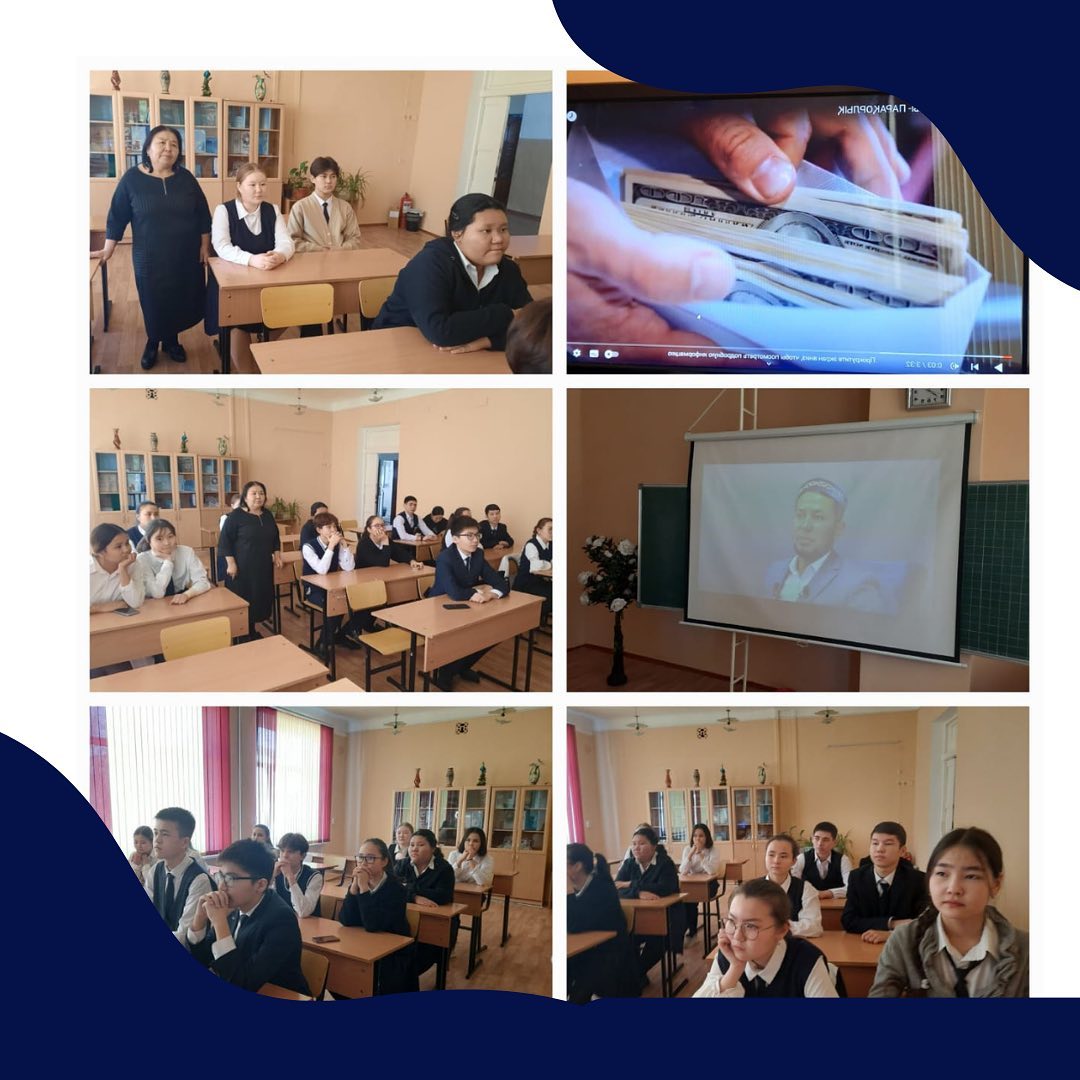 